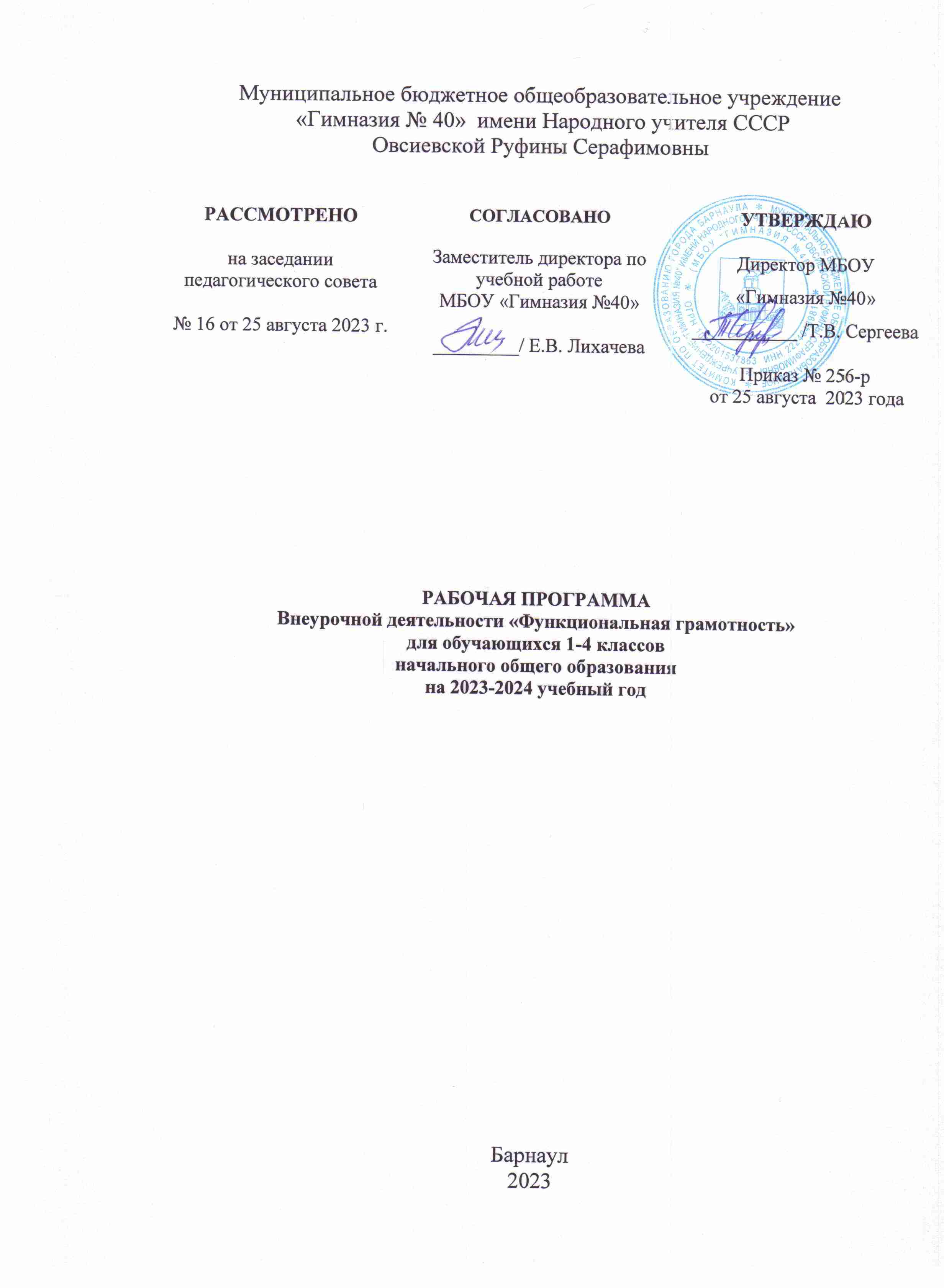 РАБОЧАЯ ПРОГРАММАвнеурочной деятельности интеллектуального направления по  основам функциональной грамотности «Читаем, считаем, наблюдаемдля учащихся  1-4 классовПояснительная запискаПрограмма внеурочной деятельности интеллектуального направления по основам функциональной грамотности «Читаем, считаем, наблюдаем» составлена  на основе Федерального государственного образовательного стандарта начального общего образования, в соответствии с основной образовательной программой начального общего образования МБОУ «Гимназия № 40» и авторской программы под редакцией Виноградовой Н.Ф.   Формирование функционально грамотных людей – одна из важнейших задач современной школы. Сущность функциональной грамотности состоит в способности личности самостоятельно осуществлять учебную деятельность и применять приобретенные знания, умения и навыки для решения жизненных задач в различных сферах человеческой деятельности, общения и социальных отношений.В начальной школе закладываются основы формирования грамотного читателя. Грамотный читатель - это человек, у которого есть стойкая привычка к чтению, сформирована душевная и духовная потребность в нём как средстве познания мира и самопознания. Это человек владеющий техникой чтения, приемами понимания прочитанного, знающий книги и  и умеющий их самостоятельно выбирать. Лишь функционально грамотная личность способна использовать все постоянно приобретаемые в течение жизни знания, умения, навыки для решения максимально широкого диапазона жизненных задач в различных сферах человеческой деятельности, общения и социальных отношений, максимально быстро адаптироваться в конкретной культурной среде.В качестве основных составляющих функциональной грамотности выделяют: математическую грамотность, читательскую грамотность, естественно- научную грамотность, финансовую грамотность. Цель курса:  формирование читательской компетенции младшего школьника.Для достижения этой цели предполагается решение комплекса следующих задач:- формировать умение читать тексты с использованием трех этапов работы с текстом;- совершенствовать культуру чтения, интерес и мотивацию к чтению книг;- учить находить и извлекать информацию из различных текстов;-учить применять извлеченную из текста информацию для решения разного рода проблем;-развивать у детей способность самостоятельного мышления в процессе обсуждения прочитанного;-обеспечить усвоение ряда понятий технологии «прогнозирование», «диалог с автором», «комментированное чтение» и т.д.;-воспитывать в детях любовь к добру, к благородным, бескорыстным поступкам, к природе, науке и искусству;-учить детей уважать всякий честный труд, талант, гениальность;-поселить в детях сознание солидарности каждого отдельного человека с родиной, человечеством и желание быть им полезным;-приобщать детей и родителей к проектной деятельности.      Программа предполагает поэтапное развитие различных умений, составляющих основу функциональной грамотности.      Математическая грамотность – это способность человека определять и понимать роль математики в мире, в котором он живёт, высказывать обоснованные математические суждения и использовать математику так, чтобы удовлетворять в настоящем и будущем потребности, присущие созидательному, заинтересованному и мыслящему гражданину.      Учащиеся, овладевшие математической грамотностью, способны:-распознавать проблемы, которые возникают в окружающей действительности и могут быть решены средствами математики;           -формулировать эти проблемы на языке математики;-решать проблемы, используя математические факты и методы;-анализировать использованные методы решения;-интерпретировать полученные результаты с учетом поставленной проблемы;-формулировать и записывать результаты решения.    Естественно-научная грамотность – это способность человека занимать активную гражданскую позицию по вопросам, связанным с естественными науками, и его готовность интересоваться естественно-научными идеями  Учащиеся, овладевшие естественно-научной грамотностью, способны:использовать естественно-научные знания,выявлять проблемы, делать обоснованные выводы, необходимые для понимания окружающего мира и тех изменений, которые вносит в него деятельность человека, и для принятия соответствующих решений;строить развернутые высказывания;устанавливать надежность информации;сотрудничать.   В 4 классе в программу добавляется модуль «Финансовая грамотность».   Целью изучения раздела  курса «Финансовая грамотность» являются:-развитие экономического образа мышления;-воспитание ответственности и нравственного поведения в области экономических отношений в семье;-формирование опыта применения полученных знаний и умений для решения элементарных вопросов в области экономики семьи.Программа предполагает поэтапное развитие различных умений, составляющих основу функциональной грамотности.В 1-2 классах программа знакомит детей с читательской грамотностью и  формирует технику чтения.В 3-4 классах в программу включены модули «читательская грамотность», «математическая грамотность», «естественно - научная грамотность», «финансовая грамотность».В 3-4 классах обучающиеся учатся находить и извлекать информацию различного предметного содержания из текстов, схем, рисунков, таблиц, диаграмм, представленных как на бумажных, так и электронных носителях. Используются тексты различные по оформлению, стилистике, форме. Информация представлена в различном контексте (семья, дом, друзья, природа, учеба, работа и производство, общество и др.).Описание места рабочей программы в ООП   На изучение курса «Читаем, считаем, наблюдаем» в рамках внеурочной деятельности отводится: 1 час в неделю в течение каждого года обучения (1-2, 3, 4 класс), 136 ч.   Количество часов по неделям и годам представлено в таблице 1.                                                                                                                                                  Таблица 1Промежуточная аттестация по предметным результатам организуется и проводится по классам следующим образом:Учебно- методический комплекс.   В программе предложен авторский подход в части структурирования учебного материала, определения последовательности его изучения. Обучение ведется по учебно-методическому комплексу «Школа России». Используются учебники и рабочие тетради на печатной основе. Учебники: Горецкий В.Г «Азбука». Москва, Просвещение 2020г., Л.Ф.Климанова «Литературное чтение» 1класс Москва «Просвещение»2020г.; Л.Ф.Климанова, В.Г.Горецкий, «Литературное чтение» 2 -4 классы в двух частях; Москва «Просвещение»2020г. М. Моро «Математика». Москва «Просвещение»2020г, учебник и рабочая тетрадь, А. Плешаков. Москва «Просвещение»2020г, учебник и  тетрадь на печатной основе.Результаты внеурочной интеллектуальной деятельности школьников распределяются по трем уровням. 1.Результаты первого уровня (приобретение школьником социальных знаний, понимания социальной реальности и повседневной жизни): приобретение обучающимися  социальных знаний (о Родине, о ближайшем окружении и о себе, об общественных нормах, устройстве общества, социально одобряемых и не одобряемых формах поведения в обществе и т. п.), первичного понимания социальной реальности и повседневной жизни. Для достижения данного уровня результатов особое значение имеет взаимодействие обучающегося со своими учителями (в основном и дополнительном образовании) как значимыми для него носителями положительного социального знания и повседневного опыта. приобретение школьниками знаний о правилах ведения здорового образа жизни, основных нормах гигиены, о технике безопасности на занятии; о приятных в обществе нормах отношения к природе, памятникам истории и культуры; о российских традициях памяти героев Великой Отечественной войны;  о правилах конструктивной групповой работы; об основах разработки проектных задач и организации досуга других людей; о способах самостоятельного поиска, нахождения и обработки информации. 2.Результаты второго уровня (формирование позитивных отношений школьника к базовым ценностям нашего общества и к социальной реальности в целом): получение опыта переживания и позитивного отношения к базовым ценностям общества (человек, семья, Отечество, природа, мир, знания, труд, культура), ценностного отношения к социальной реальности в целом. Развитие ценностных отношений школьника к своему здоровью и здоровью окружающих его людей, к природе, к родному Отечеству, его истории и народу, к труду, к другим людям.    Для достижения данного уровня результатов особое значение имеет взаимодействие обучающихся между собой на уровне класса, общеобразовательной организации, т. е. в защищённой, дружественной просоциальной среде, в которой обучающийся получает (или не получает) первое практическое подтверждение приобретённых социальных знаний, начинает их ценить (или отвергает).3.Результаты третьего уровня (приобретение школьником опыта самостоятельного социального действия): приобретение школьником опыта актуализации обще- интеллектуальной деятельности в социальном пространстве; опыта заботы о младших и организации их досуга; опыта самообслуживания, самоорганизации и организации совместной деятельности с другими школьниками; опыта управления другими людьми и принятия на себя ответственности за других.    При достижении трех уровней результатов внеурочной деятельности возрастает вероятность появления эффектов воспитания и социализации воспитанников. У обучающихся могут быть сформированы коммуникативная, этическая, социальная, гражданская компетентности и социокультурная идентичность.Раздел 1Планируемые результаты освоения учебного предметаЛичностные, метапредметные и  предметные  результаты освоения  учебного курса  «Читаем, считаем, наблюдаем»ЛИЧНОСТНЫЕ.Личностными результатами изучения курса «Основы функциональной грамотности» является формирование следующих умений:– оценивать свою вежливость;– определять степень вежливости при общении людей (вежливо – невежливо – грубо);– осознавать важность соблюдения правил речевого этикета для успешного общения, установления добрых, уважительных взаимоотношений;– осознавать свою ответственность за произнесённое или написанное слово;– понимать необходимость добрых дел, подтверждающих добрые слова.МЕТАПРЕДМЕТНЫЕМетапредметными результатами изучения курса является формирование следующих универсальных учебных действий:– определять степень успешности выполнения своей работы и работы всех, исходя из имеющихся критериев; – критически осмысливать свой опыт общения, выявлять причины удач и неудач при взаимодействии; – осознавать разнообразие текстов (жанров), продуцируемых людьми для решения коммуникативных задач;– учиться подчинять своё высказывание задаче взаимодействия;– анализировать информацию, представленную в разных формах (текст, таблица, схема, иллюстрация и др.), извлекать необходимые для решения коммуникативных задач сведения;– перерабатывать информацию: осуществлять подробный, краткий и выборочный пересказ текста;– осуществлять информационную переработку научно-учебного текста: составлять его план;– анализировать структуру рассуждения, выявлять уместность приводимых аргументов, правомерность выводов;– аргументировать свою точку зрения, используя в качестве доказательства правила, цитаты;– продуцировать рассуждение, соблюдая его структуру: тезис, аргументы, вывод;– знать основные приёмы подготовки устного выступления – учитывать компоненты речевой ситуации, записывать ключевые слова, план; представлять рисунок, схему; репетировать выступление и т.д.;– пользоваться приёмами подготовки устного выступления, выступать с графическим (возможно, аудио- , видео-) сопровождением;– в предложенных коммуникативных ситуациях, опираясь на изученные правила общения, выбирать уместные, эффективные речевые средства.ПРЕДМЕТНЫЕПредметными результатами изучения курса является формирование следующих умений:– отличать подготовленную и неподготовленную речь;– знать особенности неподготовленной речи;– осознавать важность соблюдения норм (орфоэпических, лексических, грамматических) для успешного общения;– знать особенности этикетных жанров комплимента, поздравления;– реализовывать жанры комплимента, поздравления с учётом коммуникативной ситуации;– знать основные приёмы подготовки устного выступления – учитывать компоненты речевой ситуации, записывать ключевые слова, план; представлять рисунок, схему; репетировать выступление и т.д.; – пользоваться приёмами подготовки устного выступления, выступать с графическим (возможно, аудио-, видео-) сопровождением;– в предложенных коммуникативных ситуациях, опираясь на изученные правила общения, выбирать уместные, эффективные речевые средства.3-4 классМЕТАПРЕДМЕТНЫЕ и ПРЕДМЕТНЫЕ результатыЛИЧНОСТНЫЕРаздел 2                                           Содержание учебного курса1-2 классРаздел 1. Настоящий читатель (10ч)Кого можно считать настоящим читателем? Представление о настоящем читателе. Любимая книга. Обложка любимой книжки. Книги С.Я.Маршака, С.В.Михалкова и др. Экскурсия в библиотеку. Карточки, стеллажи, разделители книг. Алфавитный порядок расстановки книг. Правила поведения в библиотеке. Книги-«калеки», «лечение книг». Домашняя библиотека. Личная библиотека. Члены семьи – собиратели книг. Настоящий читатель много читает. Лента времени для учёта длительности чтения. Писатели и их книги. Портреты писателей. Быстрое чтение. Получение информации. Проверка скорости и качества чтения. Читаем всё, что задано. Особенности чтения текстов математических задач. Чтение текстов из учебника русского языка и окружающего мира. Сходство и различие текстов разных предметов. Творческая работа «Твоё представление о настоящем читателе». Выражение своей позиции в сочинении, рисунке или аппликации.Раздел 2. Технология продуктивного чтения (17 ч)Продуктивное чтение – что это? Высказывание предположений. Опрос взрослых друзей, одноклассников. Запись ответов. Продуктивное чтение и значение слова «продукт». Глубокое восприятие и понимание текста. Восприятие – активное включение человека в чтение. Читаем и переживаем. Читаем и реагируем на прочитанное: грустим, удивляемся, радуемся – испытываем эмоции. Технология – последовательность этапов (шагов) при чтении.Раздел 3. Проект «Дружим с книгой» (7 ч)Обсуждение общей темы. Уточнение, выбор под тем проектной задачи: «Электронная книга будущего», «Самая фантастическая книга», «Книги о детях» и т.д. Участие и помощь родителей. Составление плана работы над проектной задачей. Подготовка проектной задачи. Сбор информации. Работа с картотекой, с источниками. Выполнение проектной задачи. Фиксация хода работы над проектной задачей. Плакат для защиты проектной задачи. Подготовка презентации к защите проектной задачи. Защита проектной задачи. Обобщение знаний в ходе праздника «Я – настоящий читатель!».3 классМодуль «Основы читательской грамотности» (12 ч)Определение основной темы в фольклорном произведении. Пословицы, поговорки как источник информации. Сопоставление содержания текстов разговорного стиля. Личная ситуация в текстах. Работа с текстом: как выделить главную мысль текста или его частей?Типы текстов: описание, повествование, рассуждение. Работа над различными типами текстов.Модуль «Основы естественнонаучной грамотности» (11 ч)Изучать природу – значит любить и охранять её. Науки о природе. Как изучают природу. Наблюдения в природе, описание живых объектов.Условия, в которых мы живем. Солнце - источник тепла и света на Земле. Климат и сезоны года. Сезонные явления нашей местности. Особенности весны, лета, осени, зимы. Неблагоприятные и необычные явления природы. Как уменьшить влияние опасных явлений погоды на природу родного края. Условия жизни в горах, в лесу, в городе. Как сделать воздух в городе чище. Вода - это жизнь. Природные родники и их охрана.Кто и как живет рядом с нами. Свет, тепло, влага в жизни растений. Нужны ли комнатные растения в доме. Чужестранные пришельцы на подоконнике - что мы о них знаем. Почему надо беречь и охранять растения. Растения Красной книги. Грибы - удивительное царство. Грибы ядовитые и съедобные. Где растут лишайники, о чем они могут рассказать. Многообразие животных родного края. Какие рыбы встречаются в водоемах края. Аквариумные рыбы - что мы знаем о них. Почему лягушка - земноводное животное. Как дышит, чем питается лягушка. Почему надо охранять земноводных. Древние ящеры и современные ящерицы. Почему птицы - пернатые. Перелетные, зимующие и кочующие птицы края. Как помочь птицам зимой. Охрана и привлечение птиц. Млекопитающие родного края. Домашние животные. Кормление и уход за ними. Кто и как живет в почве?Что надо знать о бактериях. Почему надо поддерживать чистоту в доме и соблюдать правила личной гигиены. Зависимость человека от природы. Пищевые, лекарственные, ядовитые растения. Культурные растения. Охота в истории людей. Природа - источник сил, вдохновения и оздоровления. Отрицательное воздействие человека на природу. Человек - звено в цепи взаимосвязей в природе. Почему надо соблюдать правила поведения в природе. Что охраняют в заповедниках и заказниках Самарской области. Охранять природу - значит охранять здоровье.Выясняем, что такое экология. Экология - наука о связях между живыми существами и окружающей их средой, между человеком и природой. Организм и окружающая среда. Простейшая квалификация экологических связей.Модуль «Основы математической грамотности» (11 ч)«Удивительный мир чисел».История развития математики. Из истории чисел и цифр. Интересные приёмы устного счёта. Виды цифр. Римская нумерация. Римские цифры от 1 до 50. Единицы времени: час, минута, сутки, месяц. Работа с часами (циферблат с римскими цифрами), с календарем (запись даты рождения с использованием римских цифр в обозначении месяца, запись знаменательных дат).Ребус. Правила разгадывание ребусов: прибавление при чтении буквы «у», прибавление при чтении предлогов «за» или «перед», добавление при чтении слога «по», прибавление при чтении предлога «с». Что такое математический ребус. Решение математических ребусов. Монеты в 1 р., 2 р., 5 р., 10 р, 1 к., 5 к.,10 к. Купюры в 10 р., 50 р. Размен монет и купюр. Оплата проезда. «Мир занимательных задач».Последовательность «шагов» (алгоритм) решения задач. Выбор необходимой информации, содержащей в тексте задачи, на рисунке или в таблице, для ответа на заданные вопросы. Ориентировка в тексте задачи, выделение условия и вопроса, данных и искомых чисел (величин).
Задачи с некорректными данными, с избыточным составом условия. Задачи на оперирование понятиями «все», «некоторые», «отдельные».Задачи на установления сходства и соответствия. Задачи на установление временных, пространственных и функциональных отношений.Задачи на комбинированные действия. Задачи на активный перебор вариантов отношений. Выбор наиболее эффективных способов решения.Первые шаги в геометрии. Простейшие геометрические фигуры.4 классМодуль «Основы читательской грамотности» (11 ч)Раздел 1.Определение основной темы и главной мысли в произведении. Определение авторской позиции в художественном тексте. Рассказы современных писателей: Е.Велтистов «Мальчик из чемодана», «Миллион и один день каникул». Е.В.Медведев, «Баранкин, будь человеком» и др.Раздел 2.Работа с текстом: как понимать информацию, содержащуюся в тексте, как преобразовывать текстовую информацию с учётом цели дальнейшего использования. Ориентироваться в содержании текста, отвечать на вопросы, используя явно заданную в тексте информацию. Типы текстов: текст-повествование, описание рассуждение. Практическая работа с текстами разных жанров. Учебный текст как источник информации. Интерпретировать информацию, отвечать на вопросы, используя неявно заданную информацию.Поиск ошибок в предложенном тексте. Составление плана на основе исходного текста. Оценивать достоверность предложенной информации, высказывать оценочные суждения на основе текста. Создавать собственные тексты, применять информацию из текста при решении учебно-практических задач.Модуль «Основы естественнонаучной грамотности» (6 ч)Раздел 1.Движение и взаимодействие частиц. Признаки химических реакций.Воздух и его свойства. Углекислый газ в природе и его значение. Вода. Уникальность воды. Почвы и их свойства.Раздел 2.Земля, внутреннее строение Земли. Знакомство с минералами, горной породой и рудой. Уникальность планеты Земля. Условия для существования жизни на Земле. Свойства живых организмов.Модуль «Основы математической грамотности» (8 ч)Раздел 1.Применение чисел и действий над ними. Счет и десятичная система счисления.Раздел 2.Сюжетные задачи, решаемые с конца. Задачи на взвешивание. Логические задачи: задачи о «мудрецах», о лжецах и тех, кто всегда говорит правду.Раздел 3.Наглядная геометрия. Задачи на разрезание и перекраивание. Разбиение объекта на части и составление модели.Раздел 4.Комбинаторные задачи. Представление данных в виде таблиц, диаграмм, графиков.Модуль «Основы финансовой грамотности» (9 ч)Раздел 1.Как появились деньги. Что могут деньги. Деньги в разных странах. Деньги настоящие и ненастоящие.Раздел 2.Как разумно делать покупки. Кто такие мошенники.Раздел 3.Личные деньги. Сколько стоит «своё дело».Распределение содержания программыТематическое планирование «читаем, считаем, наблюдаем» 1-2 КЛАСС (68 ч)Тематическое планирование «читаем, считаем, наблюдаем»КЛАСС (34 ч)ТЕМАТИЧЕСКОЕ ПЛАНИРОВАНИЕ «ЧИТАЕМ, СЧИТАЕМ, НАБЛЮДАЕМ»                                                    4 КЛАСС (34 ч.)КлассКол-во часовКол-во учебныхВсего часов за учебный годв неделюнедель1134342134343134344134136чКлассКурсФорма промежуточнойСистемааттестацииоценивания1 кл«Читаем, считаем, наблюдаем»Проверочная  работаНе оценивается2-4 кл«Читаем, считаем, наблюдаем»Проверочная работаНе оцениваетсяЧитательская грамотностьМатематическая грамотностьЕстественнонаучная грамотностьФинансовая грамотностьНаходит и извлекает информацию из различных текстовНаходит и извлекает математическую информацию в различном контекстеНаходит и извлекает информацию о естественнонаучных явлениях из различных текстовНаходит и извлекает финансовую информацию в различном контекстеЧитательская грамотностьМатематическая грамотностьЕстественнонаучная грамотностьФинансовая грамотностьОценивает содержание прочитанного с позиции норм морали и общечеловеческих ценностей; формулирует собственную позицию по отношению к прочитанному; формулирует собственную точку зренияОбъясняет гражданскую позицию в конкретных ситуациях общественной жизни на основе математических знаний с позиции норм морали и общечеловеческих ценностейОбъясняет гражданскую позицию в конкретных ситуациях общественной жизни на основе естественнонаучных знаний с позиции норм морали и общечеловеческих ценностейОценивает финансовые действия в конкретных ситуациях с позиции норм морали и общечеловеческих ценностей, прав и обязанностей гражданина страны№ Раздел№Тема  занятия Колчасов1Настоящий читатель1Кого можно считать настоящим читателем?	20 чНастоящий читатель2Любимая книга.20 ч3 Книги С.Я.Маршака, С.В.Михалкова.4Экскурсия в библиотеку.5Книги-«калеки», «лечение книг».6 Книги-«калеки», «лечение книг».7Домашняя библиотека. Личная библиотека.8Настоящий читатель много читает.9Лента времени для учёта длительности чтения.10Писатели и их книги. Портреты писателей11 Писатели и их книги.12Быстрое чтение и получение информации.13Быстрое чтение и получение информации.14Читаем всё, что задано.15Читаем всё, что задано. Особенности чтения текстов математических задач.16Чтение текстов из учебника русского языка и окружающего мира.17Сходство и различие текстов разных предметов.18Творческая работа «Твоё представление о настоящем читателе».19Выступление с творческой работой 20Что узнали. Чему научились.2Технология продуктивного чтения21Продуктивное чтение – что это?34 ч22Опрос взрослых друзей. Запись ответов.23Опрос взрослых друзей. Запись ответов.24Опрос одноклассников. Запись ответов.25Продуктивное чтение и значение слова «продукт».26Читаем и переживаем.27Чтение рассказа Н. Сладкова: «Воздушный замок».28Читаем и переживаем.  Н. Сладков: «Воздушный замок».29Чтение рассказа Н. Сладкова: «Болтливые окуни».30Читаем и переживаем  Н. Сладков: «Болтливые окуни».31Чтение рассказа Н. Сладкова: «Бюро лесных услуг».32Читаем и переживаем  Н. Сладков: «Бюро лесных услуг».33Рассказ Л. Каминского «Послушный Петя».         34Читаем и переживаем  Рассказ Л. Каминского «Послушный Петя».         35В. Драгунский «Денискины рассказы».36Читаем и переживаем. В. Драгунский «Денискины рассказы». 37Чтение, обсуждение, выполнение заданий на развитие читательской грамотности.38Чтение, обсуждение, выполнение заданий на развитие читательской грамотности.39Читаем и реагируем на прочитанное. Чтение рассказа  В.  Осеевой:  «Долг».40Читаем и реагируем на прочитанное: грустим, удивляемся, радуемся – испытываем эмоции. Читаем и реагируем на прочитанное.  В.  Осеева: «Картинки».41Рассказ  В. Голявкина «Вот что интересно!42Читаем и реагируем на прочитанное. В. Голявкин «Вот что интересно!43Рассказ Н. Носова «Бобик в гостях у Барбоса». Работа над текстом. 44Н. Носов «Бобик в гостях у Барбоса».45Рассказ Н. Носова «Бобик в гостях у Барбоса».46Рассказ Н. Носова  «Мишина каша».47 Работа над текстом.  Н. Носов «Мишина каша».48Н. Носов « «Мишина каша». Работа над текстом. Смысловое чтение.49Читаем и переживаем.50Технология – последовательность этапов (шагов) при чтении.51Основные этапы работы над произведением. Практическая работа.52Технология.53Проверочная работа.Что узнали. Чему научились.54Что узнали. Чему научились.3Проектная задача «Дружим с книгой»55Проектная задача. Обсуждение общей темы.14 ч56Уточнение, выбор подтем проектной задачи.57Составление плана работы над проектной задачей.58Подготовка проектной задачи. Сбор информации.59Работа с картотекой, с источниками.60Сбор информации. Выполнение проектной задачи.61Выполнение проектной задачи.62Фиксация хода работы над проектной задачей.63Выполнение проектной задачи. Фиксация хода работы над проектной задачей.64Выполнение проектной задачи. 65Плакат для защиты проектной задачи.66Подготовка презентации к защите проектной задачи.67Защита проектной задачи.68Что узнали. Чему научились. Праздник «Я – настоящий читатель!».Итого 68 ч№ Раздел№Тема  занятия Колчасов1 «Основы читательской грамот-ности»1Определение основной темы в фольклорном произведении. Пословицы, поговорки как источник информации.	12 ч «Основы читательской грамот-ности»2Сопоставление содержания текстов разговорного стиля.12 ч3Сопоставление содержания текстов разговорного стиля.4Работа с текстом: как выделить главную мысль текста?5Работа с текстом: как выделить главную мысль текста или его части?6Работа с текстом: как выделить главную мысль текста или его части? 7Работа с текстом: как выделить главную мысль текста или его части?8Типы текстов: текст описание.9Типы текстов: текст повествование.10Типы текстов: текст рассуждение.11Работа со сплошным текстом.12Работа со сплошным текстом. Рассказ К. Паустовского «Дремучий медведь».2«Основы естественнонаучной гра-мотности»13Изучение природы. Науки о природе. 11ч14Условия, в которых мы живем. Солнце - источник тепла и света на Земле.15Сезонные явления нашей местности. Особенности весны, лета, осени, зимы16Неблагоприятные и необычные явления природы. Свет, тепло, влага в жизни растений.17Кто и как живет рядом с нами. Комнатные растения. Нужны ли комнатные растения в доме.18Чужестранные пришельцы на подоконнике - что мы о них знаем.19Кто и как живет рядом с нами. Почему надо беречь и охранять растения.20Грибы - удивительное царство. Где растут лишайники, о чем они могут рассказать.21Многообразие животных родного края. Что охраняют в заповедниках  Новосибирской области.22Выясняем, что такое экология. Охранять природу – значит охранять здоровье.23Что узнали. Чему научились. Оценка достижений.3«Основы математической гра-мотности»24Удивительный мир чисел и цифр. История развития математики.  Виды цифр. Римская нумерация.11ч25Интересные приёмы устных вычислений.26Единицы времени: час, минута, сутки, месяц. Римские цифры и циферблат. Календарь дат.27Ребус. Правила разгадывания ребусов. Решение математических ребусов.28Мир занимательных задач. Решение олимпиадных задач.29Последовательность «шагов» (алгоритм) решения задач.30Выбор необходимой информации, содержащей в тексте задачи, на рисунке или в таблице, для ответа на заданные вопросы.31Выбор наиболее эффективных способов решения задач.32Первые шаги в геометрии. Простейшие геометрические фигуры. Решение задач на нахождение площади, периметра33Задачи – расчёты.34Что узнали. Чему научились. Оценка достижений.Итого 34 чТема занятияКоличествочасов1. «Основы читательской грамотности»1. «Основы читательской грамотности»11 ч1Определение основной темы и главной мысли в произведении. Определение авторской позиции в художественном тексте.11 ч2Рассказы современных писателей.  Е. Велтистов «Мальчик из чемодана».11 ч3Е. Велтистов «Мальчик из чемодана». Чтение и анализ.11 ч4Е. Велтистов «Мальчик из чемодана». Работа над текстом.11 ч5Как понимать информацию, содержащуюся в тексте, как преобразовывать текстовую информацию с учётом цели дальнейшего использования.11 ч6Чтение произведения Е. В. Медведева «Баранкин, будь человеком». Работа с текстом.11 ч7Е. В. Медведев «Баранкин, будь человеком». Работа с текстом.11 ч8Е. В. Медведев «Баранкин, будь человеком». Работа с текстом.11 ч9Учебный текст как источник информации.11 ч10Составление плана на основе исходного текста. Подготовка к ВПР.11 ч11Создавать собственные тексты, применять информацию из текста при решении учебно- практических задач. Подготовка к ВПР.11 ч2. «Основы математической грамотности»2. «Основы математической грамотности» 8 ч1Логические задачи: задачи о «мудрецах», о лжецах и тех, кто всегда говорит правду. 8 ч2Логические задачи. Подготовка к олимпиаде. 8 ч3Наглядная геометрия. Задачи на разрезание и перекраивание.  8 ч4Наглядная геометрия. Разбиение объекта на части и составление модели. 8 ч5Комбинаторные задачи.  8 ч6Представление данных в виде таблиц и   диаграмм. 8 ч7Представление данных в виде таблиц, графиков. 8 ч8Что узнали. Чему научились. Комплексная работа в форме ВПР. 8 ч3. «Основы естественнонаучной грамотности»3. «Основы естественнонаучной грамотности»6 ч1Воздух и его свойства. Работа над текстами по теме.6 ч2Углекислый газ в природе и его значение. Работа над текстами по теме.6 ч3Вода. Уникальность воды. Работа над текстами по теме.6 ч4Почвы и их свойства. Работа над текстами по теме. Подготовка к ВПР.6 ч5Уникальность планеты Земля. Условия для существования жизни на Земле. Свойства живых организмов. Работа над текстами по теме. Подготовка к ВПР.6 ч6Что узнали. Чему научились. Работа в форме ВПР.6 ч4. «Основы финансовой грамотности»4. «Основы финансовой грамотности»9 ч1Как появились деньги? Что могут деньги?9 ч2Деньги настоящие и ненастоящие.9 ч3Решение задач с величинами «цена», «кол-во», «стоимость».9 ч4Сувенирные деньги. Работа над текстами по теме.9 ч5Как разумно делать покупки? Делаем покупки.9 ч6Кто такие мошенники? Чтение текстов9 ч7Личные деньги. Практическая работа9 ч8Личные деньги. Практическая работа9 ч9Сколько стоит «своё дело»? Игра «Экономические загадки».9 чИтого Итого 34 ч